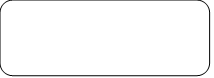 Oświadczenie o posiadaniu dokumentacji techniczno-ruchowej sprzętu oraz OC i NNWSkładając ofertę do postępowania nr 06/PMUR/PK/2023 – Wynajem koparek gąsienicowych bez operatoraoświadczamy, iż Posiadamy / nie posiadamy dokumentacji techniczno – ruchowej sprzętu oraz OC i NNW……………………..dnia……………………………			…………………………………………………										podpis 			* niepotrzebne skreślić